Yezhel DenysExperience:Position applied for: Able SeamanDate of birth: 09.04.1993 (age: 24)Citizenship: UkraineResidence permit in Ukraine: NoCountry of residence: UkraineCity of residence: MariupolPermanent address: GRANITNA 126/16Contact Tel. No: +38 (062) 952-19-24 / +38 (067) 883-75-02E-Mail: dimchacha93@mail.ruU.S. visa: NoE.U. visa: NoUkrainian biometric international passport: Not specifiedDate available from: 05.12.2013English knowledge: PoorMinimum salary: 600 $ per monthPositionFrom / ToVessel nameVessel typeDWTMEBHPFlagShipownerCrewingOrdinary Seaman25.10.2012-02.05.2013M/V  WISLABulk Carrier9815BW3810 KWTVANUATULEON TREDINGTRANZIT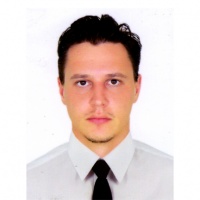 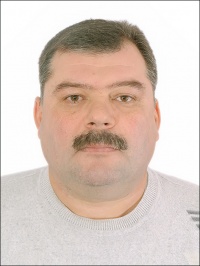 